Здравствуйте!Работая много лет с детьми, в детском саду, использую  многие виды декоративно- прикладного творчества:  лоскутное шитьё, вязание, аппликация из нарезанных ниток, аппликация из теста и т.д..Всё работы находят своё место: в интерьере групповой комнаты, на занятиях, в  кукольном театре, играх детей                     или в  подарочной упаковке  кому-либо.Обезьянка Ляля, обитатель уголка природы, она облюбовала фикус и любит качаться на ветках (вязание).
Лягушонок Ква-Ква и его подружка Софа, частые гости в игровом уголке: на кухне, за столом с детьми (вязание). 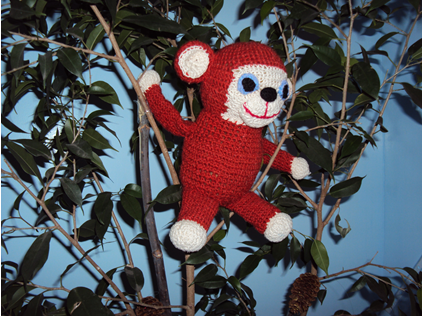 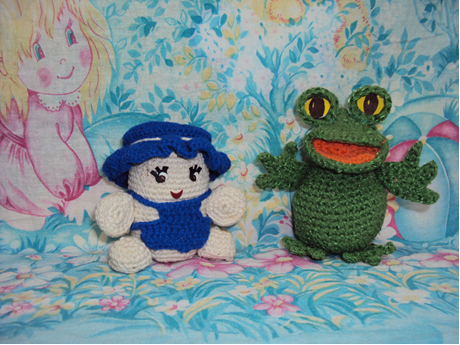 